УТВЕРЖДАЮПриказ директора колледжа от 25.05.2021 г. № 119/1РАБОЧАЯ ПРОГРАММа УЧЕБНОЙ ДИСЦИПЛИНЫОП.03 Техническая механикапрограмма подготовки специалистов среднего звенасреднего профессионального образования по специальности 15.02.08 Технология машиностроения2021 г. СОДЕРЖАНИЕ1. паспорт  ПРОГРАММЫ УЧЕБНОЙ ДИСЦИПЛИНЫТехническая механика1.1. Область применения программыРабочая  программа учебной дисциплины является частью  программы подготовки специалистов среднего звена в соответствии с ФГОС по специальности СПО 15.02.08. Технология машиностроения для профессиональной образовательной организации и образовательной организации высшего образования1.2. Место учебной дисциплины в структуре основной профессиональной образовательной программы: общепрофессиональный цикл 1.3. Цели и задачи учебной дисциплины – требования к результатам освоения дисциплины:В результате освоения учебной дисциплины обучающийся должен уметь:- производить расчеты механических передач и простейших сборочных   единиц;- читать кинематические схемы;-определять напряжения в конструкционных элементах.  В результате освоения учебной дисциплины обучающийся должен знать:- основы технической механики;- виды механизмов, их кинематические и динамические характеристики; - методику расчета элементов конструкций на прочность, жесткость и устойчивость при различных видах деформации;- основы расчетов механических передач и простейших сборочных единиц общего назначения.ОК 1. Понимать сущность и социальную значимость своей будущей профессии, проявлять к ней устойчивый интерес.ОК 2. Организовывать собственную деятельность, выбирать типовые методы и способы выполнения профессиональных задач, оценивать их эффективность и качество.ОК 3. Принимать решения в стандартных и нестандартных ситуациях и нести за них ответственность.ОК  4. Осуществлять поиск и использование информации, необходимой для эффективного выполнения профессиональных задач, профессионального и личностного развития.ОК 5. Использовать информационно-коммуникационные технологии в профессиональной деятельности.ОК  6. Работать в коллективе и команде, эффективно общаться с коллегами, руководством, потребителями.ОК 7. Брать на себя ответственность за работу членов команды (подчиненных), результат выполнения заданий.ОК 8. Самостоятельно определять задачи профессионального и личностного развития, заниматься самообразованием, осознанно планировать повышение квалификации.ОК 9. Ориентироваться в условиях частой смены технологий в профессиональной деятельности.ПК 1.1. Использовать конструкторскую документацию и разработки технологических процессов ,изготовление деталей   ПК1.2. Выбирать метод получения заготовок и схем их базирования  ПК1.3. Составлять маршруты изготовления деталей и проектировать технологические операции .ПК1.4. Разрабатывать и внедрять управляющие программы обработки деталей  ПК1.5. Использовать системы автоматизирования проектирования технологических процессов обработки деталей.  ПК 2.1.Учавствовать в планировании и организации работы структурного подразделения  ПК 2.2 Участвовать  в руководстве работы структурного подразделения ПК2.3.Учавствовать в анализе процесса и результатов деятельности подразделения  ПК3.1. Участвовать в реализации технологического процесса по изготовлению деталей   ПК3.2. Проводить контроль в соответствии качества деталей требованиям технической документации 1.4. Рекомендуемое количество часов на освоение примерной программы учебной дисциплины:максимальной учебной нагрузки обучающегося 183 часа в том числе:обязательной аудиторной учебной нагрузки обучающегося 122 часа;самостоятельной работы обучающегося 61 час.2. СТРУКТУРА  СОДЕРЖАНИЕ УЧЕБНОЙ ДИСЦИПЛИНЫ2.1. Объем учебной дисциплины и виды учебной работы2.2.  Тематический план и содержание учебной дисциплины «Техническая механика»3. услоия реализации УЧЕБНОЙ дисциплины3.1. Требования к минимальному материально-техническому обеспечениюОборудование:- посадочные места для  обучающихся - рабочее место преподавателя;- редукторы;- макеты механических передач;- установка для определения центра тяжести плоских фигур- измерительный инструмент- образцы для проведения лабораторных работТехнические средства обучения:- компьютер с лицензионным программным обеспечением и мультимедиапроектор.3.2. Информационное обеспечение обученияПеречень рекомендуемых учебных изданий, интернет-ресурсов, дополнительной литературы1.  Техническая механика. Авторы: Лукьянов А.М., Лукьянов М.А. Москва:  УМЦ ЖДТ, 2014 г. , 711с.2.  Техническая механика. Авторы: Завистовский В. Э., Турищев Л. С. Минск:  РИПО, 2014 г. , 367с.3.  Теоретическая механика. Авторы: Березина Н.А. Москва:  Флинта, 2014 г. , 256 с.4. Техническая механика. Вереина Л.И. Издание: 13-е изд., стер. Год выпуска: 20175.  Техническая механика. Эрдеди А.А. , Эрдеди Н.А. Издание: 2-е изд., стер. Год выпуска: 20146.  Техническая механика. Эрдеди А.А. , Эрдеди Н.А. Издание: 1-е изд. Год выпуска: 20144. Контроль и оценка результатов освоения УЧЕБНОЙ ДисциплиныТекущий контроль и оценка результатов освоения учебной дисциплины осуществляется преподавателем в процессе проведения практических занятий и лабораторных работ, контрольных работ,  тестирования, а также выполнения  обучающимися индивидуальных заданий, расчетно-графических работ, проектов, исследованийОбучение учебной дисциплине завершается промежуточной аттестацией.Формы и методы промежуточной аттестации и текущего контроля по учебной дисциплине самостоятельно разрабатываются образовательным учреждением и доводятся до сведения обучающихся не позднее начала двух месяцев от начала обучения. Для промежуточной аттестации и текущего контроля образовательными учреждениями создаются фонды оценочных средств (ФОС). ФОС включают в себя педагогические контрольно-измерительные материалы, предназначенные для определения соответствия (или несоответствия) индивидуальных образовательных достижений основным показателям результатов подготовки (таблицы).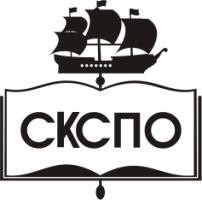 государственное автономное профессиональное образовательное учреждение Самарской области«Самарский колледж сервиса производственного оборудования имени Героя Российской ФедерацииЕ.В. Золотухина»стр.ПАСПОРТ ПРОГРАММЫ УЧЕБНОЙ ДИСЦИПЛИНЫ3СТРУКТУРА и  содержание УЧЕБНОЙ ДИСЦИПЛИНЫ4условия реализации  учебной дисциплины12Контроль и оценка результатов Освоения учебной дисциплины13Вид учебной работыКоличество часов Максимальная учебная нагрузка (всего)183Обязательная аудиторная учебная нагрузка (всего) 122в том числе:        Лабораторные и практические работы58        контрольные работы- курсовая работа (проект)-Самостоятельная работа обучающегося (всего) 61Итоговая аттестация в форме  диф.зачетаИтоговая аттестация в форме  диф.зачетаНаименование разделов и темСодержание учебного материала, лабораторные работы и практические занятия, самостоятельная работа обучающихсяКоличествочасовУровень освоения1234Раздел 1. Теоретическая механика62Тема 1.1. Основные понятия и аксиомы статикиСодержание учебного материала2Тема 1.1. Основные понятия и аксиомы статикиОсновные понятия статики. Система сил. Аксиомы статики. Типы связей и их реакции21 - 2Тема 1.2. Плоская система сходящихся силСодержание учебного материала4Тема 1.2. Плоская система сходящихся сил1.Плоская система сходящихся сил. Сложение сил, разложение сил.2.Проекция силы на ось, правило знаков3.Аналитическое определение равнодействующей пссс. Уравнения равновесия. Стержневые системы42 - 3Тема 1.2. Плоская система сходящихся силПрактическое занятие №1. Определение равнодействующей пссс.Практическое занятие №2. Определение усилий стержневой системы4Тема 1.3. Пара сил и момент силы относительно точкиСодержание учебного материала11 - 2Тема 1.3. Пара сил и момент силы относительно точкиПара сил и момент силы относительно точки. Момент пары, свойства пар. Теорема Пуассо11 - 2Тема 1.4. Плоская системапроизвольно расположенных силСодержание учебного материала3Тема 1.4. Плоская системапроизвольно расположенных сил1.Плоская система произвольно расположенных сил. Приведение силы к данному центру.2.Теорема Вариньона. Равновесие плоской системы сил. Уравнения равновесия. Рациональный выбор координатных  осей3.Балочные системы. Классификация нагрузок. Виды опор.  Определение опорных  реакций.32 - 3Практическое занятие№3.  Определение главного вектора произвольной плоскости системы сил2Самостоятельная работа обучающихся 1.« Определение опорных реакций балочных систем»2.« Определение опорных реакций балочных систем»4Тема 1.5. ТрениеСодержание учебного материала21 - 2Тема 1.5. ТрениеТрение. Виды трения. Законы трения21 - 2Тема 1.6. Пространственная система силСодержание учебного материала22 - 3Тема 1.6. Пространственная система сил1.Пространственная система сходящихся сил. Равнодействующая пссс.2.Применение управления равновесия для различных случаях пространственной нагруженных валов.22 - 3Тема 1.6. Пространственная система силЛабораторная работа №1.  Определение центра тяжести плоской фигуры сложной геометрической формы2Тема 1.7. Центр тяжестиСодержание учебного материала4Тема 1.7. Центр тяжести1.Центр тяжести тела. Статический момент сечения. Центр тяжести простых и сложных геометрических фигур2.Устойчивое, неустойчивое и безразличное равновесие. Моменты устойчивости и опрокидывания.3.Статическая и динамическая устойчивость.42 - 3Тема 1.7. Центр тяжестиСамостоятельная работа обучающихся Определение положения центра тяжести сечений составленных из стандартных профилей4Тема 1.8. Основные понятия кинематикиСодержание учебного материала1Тема 1.8. Основные понятия кинематикиОсновные понятия кинематики. Кинематика точки.11Тема 1.9. Простейшие и сложные  движенияСодержание учебного материала4Тема 1.9. Простейшие и сложные  движения1.Простейшие движения твердого тела.2.Угловая скорость, частота вращения, угловое ускорение. Линейные скорости и ускорения точек вращающегося тела.3.Сложное движение точки. Теорема сложения скоростей. Разложение абсолютного движения на составляющие42 - 3Тема 1.9. Простейшие и сложные  движенияСамостоятельная работа обучающихся «Решение задач»4Тема 1.10. Основные понятия и аксиомы динамикиСодержание учебного материала2Тема 1.10. Основные понятия и аксиомы динамикиОсновные понятия и аксиомы динамики. Аксиомы динамики. Закон инерции. Основной закон динамики.21-2Тема 1.11. Движение материальной точки. Метод кинетостатики.Содержание учебного материала42 - 3Тема 1.11. Движение материальной точки. Метод кинетостатики.1.Движение материальной точки.  Свободная и несвободная материальные точки. Сила инерции при прямолинейном и криволинейном движениях2.Принцип Даламбера. Метод кинетостатики. Определение сил инерции при различных видах движения точки.42 - 3Тема 1.12. Работа и мощностьСодержание учебного материала12 - 3Тема 1.12. Работа и мощностьРабота и мощность. Работа постоянной силы. Работа переменной силы.   Работа силы тяжести. Работа силы упругости.12 - 3Тема 1.13. Общие теоремы динамикиСодержание учебного материала5Тема 1.13. Общие теоремы динамики1.Общие теоремы динамики. Импульс силы, количество движения. Теорема об изменении количества движения точки2.Мощность. Коэффициент полезного действия. Работа и мощность при вращательном движении.3.Элементы динамики системы. Основное уравнение динамики для вращательного движения. Теорема о кинетической энергии системы51 - 2Тема 1.13. Общие теоремы динамикиСамостоятельная работа обучающихся Решение задач.2Раздел 2. Сопротивление материалов46Тема 2.1. Основные положенияСодержание учебного материала1Тема 2.1. Основные положенияОсновные задачи сопромата. Деформации упругие и пластические. Основные гипотезы и допущения. Классификация нагрузок и элементов конструкций11 - 2Тема 2.2. Растяжение и сжатиеСодержание учебного материала1.Растяжение и сжатие. Продольные силы и их эпюры. Гипотеза плоских сечений. Нормальные напряжения и их эпюры. Принцип Сен-Венана.2.Продольные и поперечные деформации. Закон Гука. Коэффициент Пуассона. Жесткость сечения при растяжении. Осевые перемещения.3.Испытание материалов на растяжение и сжатие при статических нагрузках. Диаграммы растяжения и сжатия. Механические характеристики материалов42 – 3 Практическое занятие №4. Построение эпюр нормальных напряжений и перемещенийПрактическое занятие №5. Построение эпюр нормальных напряжений и перемещенийЛабораторная работа №2 «Испытание образцов из низкоуглеродистой стали на растяжение».6Самостоятельная работа  обучающихся Расчет ступенчатого бруса на растяжение – сжатие2Тема 2.3. Практические расчеты на срез и смятие.Содержание учебного материала2Тема 2.3. Практические расчеты на срез и смятие.Практические расчеты на срез и смятие. Расчеты на срез и смятие заклепочных соединений. 21 - 2Тема 2.3. Практические расчеты на срез и смятие.Практическое занятие №6. Расчет на прочность при смятииПрактическое занятие №7. Расчет на прочность при срезеПрактическое занятие№8. Определение главных центральных моментов инерции составных сечений6Тема 2.4. Сдвиг и кручениеСодержание учебного материала22 - 3Тема 2.4. Сдвиг и кручениеСдвиг и кручение. Чистый сдвиг. Закон Гука при сдвиге. Закон парности касательных напряжений.22 - 3Тема 2.4. Сдвиг и кручениеПрактическое занятие№9. Расчет на прочность вала при крученииПрактическое занятие№10. Расчет на прочность вала при крученииЛабораторная работа №3  «Определение модуля сдвига при кручении».6Тема 2.5. ИзгибСодержание учебного материала4Тема 2.5. Изгиб1.Изгиб. Определение поперечных сил и изгибающих моментов.2.Нормальные напряжения при чистом изгибе. Осевые моменты сопротивления. Касательные напряжения при изгибе, формула Журавского.3.Гипотезы прочности. Гипотезы наибольших касательных напряжений. Гипотеза Мора. Гипотеза энергии формоизменения42 - 3Тема 2.5. ИзгибПрактическое занятие№11. Подбор стандартных сечений балки из расчетов на прочностьПрактическая работа №12. Определение  размеров поперечных сечений балки из расчетов на прочность4Тема 2.5. ИзгибСамостоятельная работа  обучающихся «Написание рефератов»2Тема 2.6. Сопротивление усталостиСодержание учебного материала2Тема 2.6. Сопротивление усталостиСопротивление усталости. Основные понятия. Циклы напряжений. Предел выносливости. Кривая усталости.22 - 3Тема 2.7. Устойчивость сжатых стержней.Содержание учебного материала2Тема 2.7. Устойчивость сжатых стержней.Устойчивость сжатых стержней. Формула Эйлера. Зависимости Ясинского22 - 3Тема 2.7. Устойчивость сжатых стержней.Практическое занятие №13. Расчет сжатых стержней.2Раздел 3.  Детали машин65Тема 3.1 Основные определенияСодержание учебного материала2Тема 3.1 Основные определенияМеханизм, машина, деталь, сборочная единица.21 - 2Тема 3.1 Основные определенияЛабораторное занятие №4. Выбор деталей по конкретным параметрам2Тема 3.2. Фрикционные передачи.Содержание учебного материала2Тема 3.2. Фрикционные передачи.1.Фрикционные передачи. Достоинства и недостатки. Материалы катков, виды разрушения2.Критерии работоспособности и расчеты на прочность.22 – 3Тема 3.2. Фрикционные передачи.Практическое занятие№14. Расчет фрикционной  передачи2Тема 3.2. Фрикционные передачи.Самостоятельная работа  обучающихсяВыполнение кинематических схем лобового, конического вариаторов2Тема 3.3. Зубчатые передачиСодержание учебного материала8Тема 3.3. Зубчатые передачи1.Общие сведения о зубчатых передачах. Основы теории зубчатого зацепления.2.Краткие сведения об изготовлении зубчатых колёс. Подрезание зубьев. Виды разрушений зубчатых колес.3.Прямозубые цилиндрические передачи. Расчет на контактную прочность и изгиб4.Косозубые цилиндрические передачи. Особенности геометрии и расчета5.Конические прямозубые передачи. Основные геометрические соотношения6.Планетарные зубчатые передачи. Определение передаточных отношений (метод Виллиса). Волновые передачи.82 - 3Тема 3.3. Зубчатые передачиПрактическое занятие №15. Определение  геометрических параметров зубчатых колес. Выполнение рабочего чертежа зубчатого колеса.2Самостоятельная работа  обучающихся Расчет зубчатых передач на контактную прочность. Чтение кинематических схем2Тема 3.5. Передача винт - гайкаСодержание учебного материала 2Тема 3.5. Передача винт - гайкаВинтовая передача. Передачи с трением скольжения и трением качения22Тема 3.5. Передача винт - гайкаПрактическое занятие№16. Расчет винтовой  передачи 4Тема 3.5. Передача винт - гайкаСамостоятельная работа  обучающихся Расчет винтовой передачи2Тема 3.6.  Червячные передачиСодержание учебного материала4Тема 3.6.  Червячные передачиОбщие сведения о червячных передачах,  достоинства и недостатки, классификация.42 - 3Тема 3.6.  Червячные передачиПрактическое занятие№17. Расчет червячной передачи2Тема 3.7. РедукторыСодержание учебного материала 2Тема 3.7. РедукторыОбщие сведения о редукторах. Назначение, устройство, классификация. Конструкция. Конструкция одно – двухступенчатых редукторов. Мотор – редукторы. Основные параметры редукторов.  22 - 3Тема 3.7. РедукторыЛабораторная работа №5 «Разборка и сборка редукторов. Изучение конструкции редукторов».4Тема 3.7. РедукторыСамостоятельная работа обучающихся: Написание рефератов2Тема 3.8.Ременные передачиСодержание учебного материала22 - 3Тема 3.8.Ременные передачиОбщие сведения о ременных передачах.22 - 3Тема 3.8.Ременные передачиПрактическое занятие№18. Расчет ременной передачи 22 - 3Тема 3.9. Цепные передачиСодержание учебного материала42 - 3Тема 3.9. Цепные передачиОбщие сведения о цепных передачах. Геометрические соотношения. Силы, действующие в цепной передаче.42 - 3Тема 3.9. Цепные передачиПрактическое занятие№19. Расчет цепной передачи2Тема 3.10. Валы и осиСодержание учебного материала3Тема 3.10. Валы и осиВалы и оси: назначение, классификация, конструкция, материалы. Выбор расчетных схем. Проектировочный и проверочный расчет валов и осей.32 - 3Тема 3.10. Валы и осиПрактическое занятие№20. Проектировочный и проверочный расчет вала2Тема 3.11. ПодшипникиСодержание учебного материала 22 – 3Тема 3.11. Подшипники1.Общие сведения о подшипниках скольжения.2. Подшипники качения: классификация, особенности работы, подбор подшипников.22 – 3Тема 3.11. ПодшипникиПрактическое занятие№21. Расчет подшипников 2Тема 3.12. СоединенияСодержание учебного материала 42 – 3Тема 3.12. Соединения1.Разъемные, и неразъемные соединения. Резьбовые соединения.2.Шпоночные и шлицевые соединения. Проверочный расчет призматических шпоночных соединений на смятие и срез3.Проверочный расчет прямобочных  шлицевых соединений на смятие42 – 3Тема 3.12. СоединенияПрактическое занятие№22. Расчет соединенийПрактическое занятие № 23.Расчет шлицевого соединения4Тема 3.13. МуфтыСодержание учебного материала 22 - 3Тема 3.13. МуфтыМуфты. Устройство и принцип действия основных типов муфт. Методика подбора муфт.22 - 3Итоговый зачет2Всего:122Результаты обучения(освоенные умения, усвоенные знания)Формы и методы контроля и оценки результатов обучения Умения:- производить расчеты механических передач и простейших сборочных единиц;-читать кинематические схемы;- определять напряжения в конструкционных элементах;Лабораторные работыПрактическое занятиеЗнания:- основы технической механики; - виды механизмов, их кинематические и динамические характеристики;  - методику расчета элементов конструкций на прочность, жесткость и устойчивость при различных видах деформации;  - основы расчетов механических передач и простейших сборочных единиц общего назначения.Опрос, решение задачтестирование